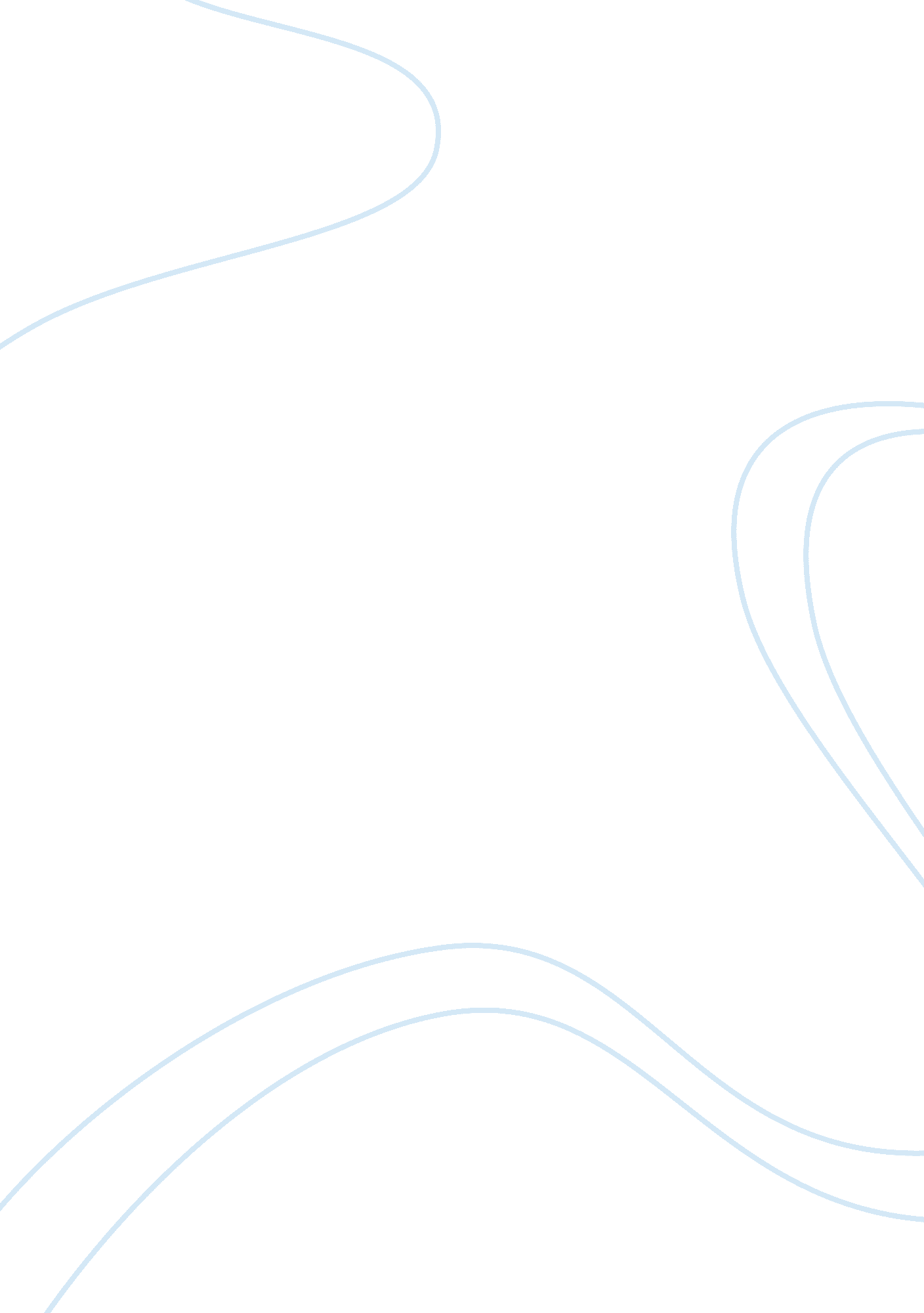 Robust realism as a religion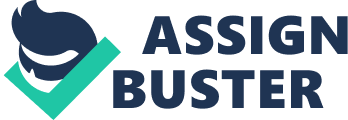 Robust Realism as a Religion Summary The selected article shares some instances in which an abnormality caused new beliefs or mortality based off the persons encounter. The author analyzes Robust Moral Realism as a newer refined emerging religion (Killoren, 2016). Moral realism is similar to the Christian and Catholic religions to make it easier to distinguish the differences. Killoren examines downsides of the moral realism as well as the scientific approach. Killoren cites, Erik Wielenberg in regards to there being no moral facts or laws with realism, as they seem undefined (Killoren, 2016, p. 234). Robust realism can be described as non-naturalism by the writer, as well as moral optimism and objectivism. As reported by Waller, moral realism is a new mortality that observes morals objectively and is established by each persons own encounters that are the basis for our morals (2011) In other words, moral realism is conceivable but requires a lot of research, beliefs of multiple cultures and life experiences, particularly in America. Moral realism is a recent conception incorporating present day vision in modern science as well as on ethics. Waller describes a quote “ Kant believed that discovering objective morals and truths is analogous to discovering truths of geometry” (2011, p. 191). Some consider the moralistic data had been constructed through the higher energy, formation, God. Background I chose this reading due to the fact that moral realism has become a relatively new theory. A recently acknowledged and developed view. Moral realism is used within the healthcare field on a daily basis. It is mostly used when healthcare professionals like nurses and physicians need to correlate their professional viewpoint with the patient’s diagnosis and come to an agreement of ethical and moral treatment. This chosen literature became published around 2016 this refers to Sharon Street. Street argues moral realism becoming the adversary throughout this assignment (Killoren, 2016). Not all robust realist have a religion established. Actually, Street along with Parfit agreed that if moral realism involves religion, it can not be in this section. Killoren thinks that it might be molded to the new religion composed on “ Faith as unscientific belief” (Killoren, 2016, p. 226). Killoren also thinks development as well as experiences in a persons life can lead to evolution of moral realism. Those events being non-natural situations which speculate one’s views. Killoren, without argument agrees that objectivism dontate moral realism, but this wont help in the argument against Street. Thirdly a piece of evidence in moral realism is moral optimism, even though realists comprehend it, it not incorporated into the theory of moral realism (Killoren, 2016). The Story The writer looks over the mature science and information that contains some of the natural events and the previously talked about experiences. It is disputed that beleif is covet in robust realism, but is not necessarily as a religion (Killoren, 2016). A referances phrase “ Explanatory superfluity entails faith (ESEF)’ is made clear when the writer lists in the sequence of events and notes theory, that robust realism does demand religion. In the first example, an atheist hears a voice that states, “ I am God” (Killoren, 20016, p. 228). At this the the atheist debates hearing it as well as attempts to establish whether it was a dream or if she believes in fact God is really talking to her. Killoren made it clear that the atheist decides that it is God, this being an example of religious faith (2016). An additional case given was geocentrisum, this was a time people believed that the moon, planets, and sun all rotated around the earth. Natural facts and science confirmed that was not true. Nonetheless, some did believe once that geocentrisim. Beliefs can also bring about things that are not of religious composition. Beliefs might be a conversation of a spirituality or belief. Mortality commonly arises from faith and also religion. This is likewise about robust realism as well (Killoren, 2016). The Analysis Waller’s perspective of moral realism seems greatly like that of Killoren, connotation moral realism is observed as scientific although not precisely plausible of actual faithfulness. Realists come about as roundabout; also come about as free to validate data and info, where examination, religiosity and science. Waller defines “ moral realists openly challenge the key nonobjectivity arguments” (Waller, 2011, p. 196). Waller names two means in whichever moral realism would not succeed. One being the absence of opinion or code of ethics. In that respect its lacking any drafted decorum about the advanced theory. The alternative logic for defeat is reluctance through alternative theorist as well as the matter with additional moral census must appear (Waller, 2011). Killoren seeks to define and establish the notion of moral realism as a faith. Moral realists trust in non-natural moral details, or alternative supernatural representatives as fore bode in the Christian Bible. Some rely on moral stats, Killoren disputes the clash amidst the two, explaining that such are comparable. Killoren presents a superb case of the contrasting character of a Catholic verse a robust realist, “ When the Catholic is questioned how we wish to live, she ought to say: Follow the sacraments. The time the robust realist is questioned how to live, she ought to say: Do the morally right thing” (2016, p. 231). Religion adapts to a systemic appeal with a detailed process; the robust realist is coordinated, knowledgeable, and uses theory publications and peer sources (Killoren, 2016). The Catholic will frequent a church and realists a seminar. The two have a purpose and methodology technique. The robust realism has a moral commitment although might advance to a religion academism while it develops. Conclusion In robust realism, an individual lone missing piece is design as defined through the writer of the article. The moral realism path might appeal to a lot of people in addition to the modern theorist, although in correlation to the common faiths, that is defect in the insight and knowledge of endless being or the being thereafter (Killoren, 2016). Robust realism is without a doubt a option to Christianity. Of the religions, both historic faith and robust realism pursue integrity and goodwill. Killoren wraps up the article with “ Christianity and other traditional religions make morality understandable in a wat that realism has yet to accomplish” (Killoren, 2016). Christianity as well as an alternate religions have the methods to clarify mortality and supply a clarification of moral, or supernatural details, when in fact Christians will protect the liturgy as well as the word of the Lord. Scientific proof can’t reinforce optimism, and they have an obligation to advance non-scientific proof. Robust realism is accessible to the particular population not forced by the historic faith and searching amongst other fatality as well as rationalization (Killoren, 2016). Within range of acceptance of the pair, traditional religion and robust realism may be linked to make qualified connections within the healthcare for families and patients better. Charitable control of different ethnic families enlarges the healthcare employees power to classify righteous facts improved in the healthcare field. References Waller, B. N. (2011). Consider ethics: Theory, reading, and contemporary issues (3 rd ed.). New York, NY: Pearson Education, Inc. Killoren, D. (2016). Robust moral realism: an excellent religion. International journal for philosophy of religion, 79(3), 223-237. Doi: 10. 1007/s11153-015-9509-2 